招聘岗位增加计划数招聘岗位增加计划数市控编小学语文11县直高中物理6市控编小学数学11县直高中生物2市控编小学英语10市控编初中语文15市控编小学思品2市控编初中英语14市控编小学科学2市控编初中化学1市控编小学音乐2市控编初中历史3市控编小学美术2市控编初中美术5市控编小学体育2市控编初中体育4市控编小学综合实践2市控编初中音乐3总计97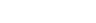 